RAJIV GANDHI UNIVERSITY OF KNOWLEDGE TECHNOLOGIES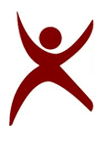 BASAR, NIRMAL, TELANGANA STATE-504107_____________________________________________________________________________RGUKT/Physics/Tech Fest/2020				Date: 30-01-2020QUIZWinners:Team – A:	J. Rajkumar - B171665	K.Abhinaya - B181434	G.Venu- B182189	M.Devi- B192060Runners:Team – E:	M.Varun-B181567	Bikas singh-B182156	M. Srinikethan Reddy-B192590Team – G:	K.Prashanth-B161830	R.Divya-B181119	N.Rukmini-B181293PUZZLESWinners:	M.Vijay – B182083	J.Rajkumar – B171665	M.Saiteja - B181817	G.Venu – B182189Runners:	G.Suchitra – B181400	Gouthami – B171316	Ankitha – B181321	R.Divya – B181119ESSAY WRITINGWinner: K. Anusha -B191253Runner: Charan-B181859